ДОГОВОР ИНВЕСТИРОВАНИЯ №3/314/21Санкт-Петербург                                                                                                                      «» мая 2021 г.Общество с ограниченной ответственностью «А-Инвест», в лице генерального директора Стрижакова Станислава Владимировича, действующего на основании Устава, именуемого в дальнейшем «, с другой стороны, совместно именуемые Стороны, заключили настоящий договор инвестирования в реконструкцию объекта недвижимости (далее по тексту - Договор) о нижеследующем:1. ТЕРМИНЫ И ОПРЕДЕЛЕНИЯ1.1. Инвестиции – собственные, заемные и/или привлеченные денежные средства, ценные бумаги, иное имущество, вкладываемые Инвестором с целью получения прибыли. В соответствии с настоящим Договором инвестиции являются средствами целевого финансирования (абзац 10 подп. 14 п. 1 ст. 251 НК РФ).1.2. Инвестиционная деятельность – вложение инвестиций и осуществление практических действий в целях получения прибыли и реализации проекта.1.3. Результат инвестиционной деятельности (объект) – нежилое здание, создаваемое по адресу: г.Санкт-Петербург, Челябинская улица, дом 37, литера Б, капитальный ремонт и реконструкция которого будет осуществляться в соответствии с Проектом.1.4. Подрядчики – физические и юридические лица, которые выполняют проектные и строительные работы по договорам строительного подряда, заключаемым с Обществом.1.5. Работы – весь объем практических работ по строительству результата инвестиционной деятельности, подлежащий выполнению Обществом в соответствии с условиями настоящего Договора.1.6. Земельный участок – участок общей площадью 6059 +/- 5 кв. м, кадастровый №78:11:0006184:3402, находящийся по адресу: Российская Федерация, Санкт-Петербург, муниципальный округ Ржевка, Челябинская улица, участок 33, принадлежащий Обществу на праве собственности.1.7. Проектная документация – исходно-разрешительная, техническая документация, технические условия и паспорта на материалы, оборудование, конструкции и комплектующие изделия, смета, а также иная документация, прямо не упомянутая выше, но необходимая для выполнения работ и технической эксплуатации результата инвестиционной деятельности.1.8. Общая площадь результата инвестиционной деятельности – сумма площадей (полезных, общего пользования, инженерного назначения) всех этажей (в том числе технического, подвального и чердачного), измеряемая по внутренним поверхностям стен и встроенно-пристроенных помещений.1.9. Помещение - Недвижимое имущество, эквивалентное размеру Инвестиций, внесённых Инвестором Обществу в соответствии с условиями настоящего Договора, которое Инвестор получает в собственность после проведения капитального ремонт и ввода Объекта в эксплуатацию после произведённой Обществом реконструкции.2. ПРЕДМЕТ ДОГОВОРА 2.1. В порядке и на условиях настоящего Договора Инвестор осуществляет инвестирование денежных средств (капитальных вложений) в капитальный ремонт и реконструкцию Обществом Объекта недвижимости- нежилое здание, общей площадью 987,60 кв.м. расположенное по адресу: г.Санкт-Петербург, Челябинская улица, дом 37, литера Б (далее по тексту - Объект). Объект принадлежит Обществу на праве собственности на основании договора купли-продажи земельного участка с расположенным на нем нежилым зданием от 27.04.2021 года удостоверенного  Малышевым Виталием Александровичем, нотариусом нотариального округа Санкт-Петербурга, исполненного на бланках 78 АВ 0195180, 78 АВ 0195181, 78 АВ 0195182, 78 АВ 0195183, зарегистрированного в реестре за номером11/125-н/78-2021-1-655.Под капитальным ремонтом и реконструкцией Объекта Стороны Взаимно понимают выполнения комплекса строительных, отделочных и пуско-наладочных работ, а также ввод Объекта в эксплуатацию в соответствии с установленным действующим законодательством порядке.2.2. Капитальный ремонт и Реконструкция Объекта осуществляется на земельном участке общей площадью 6059 +/- 5 кв. м  кв.м., принадлежащим Обществу на праве собственности договора купли-продажи земельного участка с расположенным на нем нежилым зданием от 27.04.2021 года удостоверенного  Малышевым Виталием Александровичем, нотариусом нотариального округа Санкт-Петербурга, исполненного на бланках 78 АВ 0195180, 78 АВ 0195181, 78 АВ 0195182, 78 АВ 0195183, зарегистрированного в реестре за номером 11/125-н/78-2021-1-655.2.3. Планируемый срок окончания работ по капитальному ремонту и реконструкции Объекта – сентябрь 2022 года.2.4. Планируемый срок ввода Объекта в эксплуатацию – ноябрь 2022 года.2.5. При заключении и исполнении настоящего Договора Стороны руководствуются Федеральным законом от 25 февраля 1999 г. №39-ФЗ «Об инвестиционной деятельности в Российской Федерации, осуществляемой в форме капитальных вложений» (с изменениями и дополнениями).2.6. По завершении инвестиционного проекта, сдачи объекта в эксплуатацию, его государственной регистрации и при условии выполнения Инвестором обязательств по внесению инвестиций Общество передает Инвестору результат инвестиционной деятельности.3. ИНВЕСТИРОВАНИЕ3.1. Инвестор оплачивает Обществу денежные средства (далее по тексту - Инвестиции) в сумме            () рублей в срок до «» мая 2021 года.3.2. Все расчеты по настоящему договору проводятся в безналичной форме путём перечисления денежных средств на расчётный счёт Общества в соответствии с разделом «Реквизиты сторон».3.3. Обязательство Инвестора по внесению Инвестиций в Общество в соответствии с п. 3.1. Настоящего Договора является исполненным в момент поступления денежных средств от Инвестора на расчётный счёт Общества. 3.4. По взаимному согласию Сторон расчёт суммы Инвестиций осуществляется, исходя из цены 1 (одного) квадратного метра общей площади Помещения на момент подписания настоящего Договора.Под общей площадью Помещения по взаимному согласию Сторон понимается сумма площадей всех частей Помещения, включая площадь помещений вспомогательного использования, предназначенных для удовлетворения гражданами бытовых и иных нужд, связанных с их проживанием в жилом помещении.При подписании настоящего Договора Инвестор подтверждает, что он согласен с расчетом размера Инвестиций в соответствии с условиями, указанными в настоящем пункте, и подтверждает своё согласие с ценой 1 (одного) квадратного метра общей площади Помещения в размере () рублей. Размер Инвестиций может быть увеличен по инициативе Общества в случае задержки Инвестором платежей, предусмотренных п. 3.1. Настоящего договора, если такая задержка привела к удорожанию стоимости строительства (материалов, оборудования, работ).3.5. Общество в счёт внесённых ему Инвестиций от Инвестора обязуется передать последнему Помещение, образованное в результате утвержденной планировки, проектной площадью кв.м. на  этаже Объекта, строительный номер 3.6. Сторонами допускается отклонение фактической площади Помещения от площади, указанной в   п. 3.5. Настоящего Договора, на 5 (пять) % и признается несущественным. При этом в случае изменения площади в пределах 0,5 (ноль целых пять десятых) квадратных метра в сторону увеличения либо уменьшения размер Инвестиций, указанный в п. 3.1 настоящего Договора, корректировке не подлежит.3.7. В случае увеличения по результатам технической инвентаризации площади Помещения более чем на 0,5 (Ноль целых пять десятых) кв.м., по сравнению с площадью указанной в п. 3.5. Настоящего Договора, Участник обязуется осуществить доплату к размеру Инвестиций, предусмотренных п. 3.1. Настоящего Договора, за разницу между площадью Помещения, указанной в                        п. 3.5. Настоящего Договора и соответствующей площадью Помещения в соответствии с данными технической инвентаризации, из расчета стоимости одного квадратного метра площади Помещения, указанной в п. 3.4. Настоящего Договора. Доплата осуществляется Инвестором в течение семи рабочих дней со дня получения соответствующего уведомления от Общества.3.8. Безусловное и бесспорное право Инвестора на получение в будущем в собственность Помещения, указанного в п. 3.5. Настоящего Договора, возникает в результате исполнения Инвестором обязательства по оплате Инвестиций в соответствии с п. 3.1. Настоящего Договора. Стороны взаимно устанавливают и признают, что достаточными доказательствами безусловного и бесспорного права Инвестора на Помещение в Объекте, являются настоящий договор и банковские документы, подтверждающие выполнение Инвестором своих обязательств согласно п. 3.1. Настоящего Договора, а также иные документы, в соответствии с требованиями действующего законодательства на момент оформления права собственности Инвестора на Помещение.3.9. При подписании настоящего Договора Стороны взаимно признают, устанавливают и подтверждают, что лестничные марши и лестничные клетки, лифтовые холлы, технические коридоры и т.п. Элементы общего назначения Объекта после окончания строительства и ввода Объекта в эксплуатацию являются общей долевой собственностью всех собственников помещений в Объекте. Доли в такой общей долевой собственности определяются пропорционально площади помещений каждого собственника.4. ПРАВА И ОБЯЗАННОСТИ СТОРОН4.1. Общество по настоящему договору обязуется на основании имеющейся разрешительной документации оказать комплекс услуг по организации контроля завершения реконструкции Объекта в полном объеме, включая выполнение строительных и пуско-наладочных работ, внешних отделочных работ, внутренних отделочных работ мест общего пользования Объекта, поиск необходимых строительных и специализированных организаций, заключения с ними соответствующих договоров, необходимых для капитального ремонта и реконструкции Объекта и выполнения обязательств согласно п. 2.1. настоящего договора, сдачу Объекта в эксплуатацию, подготовку необходимых документов для оформления права собственности Инвестора на Помещение, указанное в п. 3.5. настоящего договора. Выполнение дополнительных проектных и строительно-монтажных работ, не оговорённых настоящим договором, осуществляется по письменному заявлению Инвестора оформляется дополнительным соглашением с приложением сметы выполнение дополнительных работ.4.2. Стороны установили, что выполнение всех юридических и фактических действий, связанных с предметом настоящего договора, предусмотренных п.п. 2.1., 4.1. настоящего договора осуществляется Обществом. При этом Общество ответственно за все совершаемые в целях исполнения настоящего договора действия.4.3. Во всех правоотношениях с третьими юридическими и физическими лицами, органами государственной власти и местного самоуправления полномочия Общества совершать любые сделки, иные юридические фактические действия, которые необходимы для выполнения Обществом своих обязательств по данному договору, удостоверяются настоящим договором и не требует каких-либо отдельных разрешение либо доверенности Инвестора.4.4. Инвестор с письменного согласия Общества имеет право в любое время до сдачи Объекта в эксплуатацию переуступить Инвестиции на иное третье лицо в соответствии с ценой квадратного метра Помещения, действующей на момент подписания соглашения о такой переуступке, при этом Инвестор обязуется компенсировать Обществу затраты правового и технического характера в размере 30 000 (тридцать тысяч) рублей в день подписания соглашения о переуступки. 4.5. По окончанию капитального ремонта и реконструкции Объекта, включая проведение технической инвентаризации Объекта, Общество в письменном виде сообщает Инвестору о готовности его к вводу в эксплуатацию и необходимости Инвестору прибыть в срок не более 30 (тридцать) календарных дней с момента получения данного уведомления по адресу, указанному в разделе «Реквизиты сторон», для подписания акта приема передачи Помещения, указанного в пункте 3.5. Настоящего договора.4.6. При принятии Помещения Инвестор обязан заявить обо всех его недостатках, которые могут быть установлены при обычном способе приемки (явные недостатки). Инвестор не вправе ссылаться в дальнейшем на недостатки, которые не были выявлены им при первичном осмотре Помещения и не были зафиксированы в подписанном Сторонами Акте о выявленных недостатках.В Акте о выявленных недостатках Стороны согласовывают срок для устранения указанных недостатков.4.7. Инвестор обязан принять Помещение в течение 7 (семь) рабочих дней с момента даты устранения недостатков, указанной в Акте о выявленных недостатках.  4.8. При уклонении Инвестора от принятия Помещения в предусмотренный п.п. 4.5.-4.7. Настоящего Договора срок или при необоснованном отказе Инвестора от принятия Помещения Общество по истечении 7 (семь) рабочих дней  со дня  получения Участником  уведомления о необходимости принятия Объекта, либо по истечении срока, предусмотренного для устранения недостатков, указанных в Акте о выявленных недостатках,  вправе составить односторонний акт или иной документ о передаче Помещения Инвестору. При этом риск случайной гибели Помещения признается перешедшим к Инвестору со дня составления предусмотренных настоящим пунктом одностороннего акта или иного документа о передаче Помещения.4.9. Общество считается не нарушившим  срок передачи Помещения, если  Инвестор получил уведомление  о готовности Помещения к передаче  и  необходимости его принятия, но не явился для приемки в установленный срок, а также в случае возврата  оператором почтовой связи уведомления в связи с отказом Инвестора принять его, либо по причине  истечения срока хранения уведомления, или в связи с отсутствием Инвестора по почтовому адресу, указанному в настоящем Договоре.  4.10. В течение 30 (Тридцати) календарных дней с момента подписания настоящего договора Инвестор передает Обществу оригинал нотариально удостоверенного согласия супруги(а) Инвестора на заключение настоящего договора, к которому прилагаются копии паспорта супруги(а) Инвестора и копия свидетельства о заключении брака. В случае если Инвестор не состоит в зарегистрированном браке или фактических брачных отношениях им предоставляется соответствующее нотариально удостоверенное заявление на имя Общества в тот же срок.4.11. При подписании настоящего договора Инвестор считается уведомлённым о категорическом запрете внесения каких-либо изменений в фасадную часть Объекта, включая, но не ограничиваясь: замена фасадных конструкций, установка блоков кондиционирования и любых иных конструкций на фасаде Объекта, оклейка фасадов с наружной стороны любыми материалами и плёнками и т.п.5. ПРАВО СОБСТВЕННОСТИ 5.1. Оформление права собственности Инвестора на Помещение, указанное в пункте 3.5 настоящего договора, производится при условии полной оплаты Инвестиций (согласно пункту 3.1. Настоящего договора) после окончания реконструкции Объекта и ввода Объекта в эксплуатацию в установленном действующим законодательством в соответствующий период времени порядке.5.2. Общество обязано предоставить Инвестору все документы, необходимые для государственной регистрации права собственности Инвестора на переданное ему Помещение согласно пункту 3.5. Настоящего договора.6. ЭКСПЛУАТАЦИЯ ПОМЕЩЕНИЯ 6.1. Инвестор обязан заключить договор об эксплуатационном обслуживание Помещения, указанного в п. 3.5. настоящего договора с управляющей компанией, определённой Обществом в день получения документов о праве собственности на Помещение, указанное в п. 3.5. настоящего договора.6.2. С даты подписания Инвестором акта приема передачи Помещения, указанного в п.4.5. настоящего договора и до даты заключения между Инвестором и управляющей организацией договора об эксплуатационном и коммунальном обслуживании Объекта Инвестор обязан:6.2.1. Совершить предоплату Обществу стоимости коммунальных услуг (водоснабжения и ввода отведения, электроснабжение) за Помещение по установленным действующим законодательством на соответствующий период тарифам за 4 (четыре) месяца вперёд, указанная сумма не является Инвестициями;6.2.2. Оплачивать общество оказываемые услуги по отоплению, горячему водоснабжению по установленным действующим законодательством на соответствующий период тарифам за 4 (четыре) месяца вперёд, указанная сумма не является Инвестициями.7. КОНФИДЕНЦИАЛЬНОСТЬ7.1. Стороны взаимно признают и согласовывают, что вся информация об условиях настоящего договора, включая информацию, ставшую известной Сторонам друг о друге в ходе выполнения обязательств по настоящему договору, является строго конфиденциальной. Разглашение такой информации не является возможным, за исключением случаев получения официальных запросов от уполномоченных государственных органов, а также случаев подачи документов налоговой отчётности Инвестора в установленном действующим законодательством порядке. О наличие таких запросов соответствующая Сторона обязана письменно уведомить другую Сторону в течение трёх календарных дней с момента его получения.8. СРОК ДЕЙСТВИЯ ДОГОВОРА 8.1. Настоящий договор вступает в силу с момента подписания его Сторонами и действует до момента полного выполнения предмета договора, указанного в п. 2.1. настоящего договора и выполнения всеми Сторонами договора всех своих обязательств по нему, после чего считается прекратившем свое действие. 8.2. Досрочное прекращение настоящего договора возможно только по взаимному согласию сторон если иное прямо не предусмотрено договором и действующим законодательством.8.3. В случае задержки платежей в соответствии с п. 3.1. Свыше 15 (Пятнадцати) дней Общество вправе расторгнуть настоящий договор в одностороннем порядке, письменно уведомив об этом Инвестора или потребовать увеличения размера Инвестиций на 10%. В случае расторжения в одностороннем порядке Общество возвращает денежные средства, внесённые Инвестором, на дату расторжения договора, после реализации Помещения.9. ОТВЕТСТВЕННОСТЬ СТОРОН9.1. В предусмотренном настоящим Договором порядке за неисполнение либо ненадлежащее исполнение своих обязательств по настоящему Договору Стороны несут ответственность в виде уплаты неустойки и досрочного прекращения действия настоящего Договора.9.2. Каждая из Сторон настоящего Договора самостоятельно несет ответственность по всем своим обязательствам перед любыми третьими лицами.9.3. В случае неисполнения Инвестором обязательств, предусмотренных п. 3.1. договора, им выплачивается Обществу неустойка в размере 0,01% от суммы Инвестиций за каждый день просрочки.9.4. Общество несет ответственность за несоответствия объекта проекту, строительным нормам и правилам, в том числе выявленные в период гарантийного срока.9.5 В случае нарушения обусловленного договором срока передачи Инвестору готового объекта Общество уплачивает ему неустойку (пени) в размере 0,01 % от суммы Инвестиций, действующей на день исполнения обязательства, за каждый день просрочки.  10. ОБСТОЯТЕЛЬСТВА НЕПРЕОДОЛИМОЙ СИЛЫ (ФОРС-МАЖОР)10.1. При наступлении обстоятельств невозможности полного или частичного исполнения любой из сторон обязательств по настоящему договору, включая, но не ограничиваясь: стихийные бедствия (землетрясения, оползни, обвалы, штормы, ураганы, селевые потоки, пожары и пр.), обстоятельства социальной жизни (войны и военные действия, гражданские беспорядки, блокада), а также запретительные меры органов государственной власти и/или местного самоуправления, то есть обстоятельств непреодолимой силы (форс-мажор), которые не зависят от Сторон, непосредственно влияют на возможность выполнения настоящего Договора и не могли быть предвидены и устранены разумными и экономически выгодными действиями Сторон, срок исполнения обязательств отодвигается соразмерно времени, в течение которого будут действовать такие обстоятельства и их последствия.10.2. Сторона, для которой создалась невозможность исполнения обязательств по Договору, должна о наступлении и прекращении обстоятельств, препятствующих исполнению обязательств, немедленно (в срок не более 10 (десяти) календарных дней) извещать другую Сторону письменно или с использованием электронной почты. В случае если Сторона не направит либо несвоевременно направит другой Стороне предусмотренное данным подпунктом извещение, то такая Сторона обязана возместить другой Стороне убытки, которые возникли вследствие такого не извещения либо несвоевременного извещения.10.3. Надлежащим доказательством наличия указанных выше обстоятельств и их продолжительности будут служить официальные документы, выдаваемые уполномоченными государственными органами.10.4. При наступлении форс-мажорных обстоятельств действие настоящего Договора приостанавливается.  11. ПОРЯДОК РАЗРЕШЕНИЯ СПОРОВ11.1. Все споры и разногласия, связанные с исполнением настоящего Договора, Стороны стараются разрешить в процессе переговоров, которые должны быть проведены в срок не более 15 (пятнадцати) календарных дней с момента направления одной из Сторон другой Стороне соответствующего уведомления о необходимости проведения переговоров.11.2. В случае не достижения согласия все споры и разногласия Сторон в связи с исполнением настоящего Договора, подлежат рассмотрению Арбитражным судом Санкт-Петербурга и Ленинградской области по месту регистрации Заказчика (договорная подсудность) в соответствии с действующим законодательством РФ.12. ИНЫЕ УСЛОВИЯ ДОГОВОРА12.1. По взаимному согласию Сторон и с учетом п.16 ст.167 Налогового кодекса Российской Федерации моментом определения налоговой базы по настоящему договору является дата подписания передаточного акта между Обществом и Инвестором.12.2. С момента подписания настоящего Договора, все предшествующие этому переговоры, переписка, соглашения и т.п. между Сторонами, касающиеся предмета и условий настоящего Договора, теряют силу.12.3. Какие-либо уведомления, сообщения, требования или просьбы, связанные с настоящим Договором, считаются оформленными надлежащим образом, если они поданы в письменной форме в адрес Сторон.12.4. В случае обращения Инвестора к Обществу с письменным заявлением по какому-либо вопросу, в том числе касательно качества выполненных скрытых строительных работ, такое заявление должно быть рассмотрено в течение 10 (десяти) рабочих дней и, при наличии оснований, Общество обязуется устранить соответствующие недостатки в срок, не более 30 (тридцати) рабочих дней. Общество не несёт ответственности за дефекты и недостатки, которые возникли при эксплуатации Помещения с нарушением установленных действующим законодательством РФ норм и правил.12.5. Недействительность какой-либо части настоящего Договора, установленная после его заключения, но до полного исполнения настоящего Договора не влечет за собой недействительности иных его частей либо Договора в целом, поскольку возможно предположить, что настоящий Договор был бы заключен и без включения недействительной его части.12.6. В случае прекращения как юридического лица либо смерти физического лица одной из Сторон настоящего Договора, все права и обязательства по настоящему Договору переходят к соответствующему правопреемнику либо наследнику, признанными таковыми согласно действующему законодательству.12.7. Ни одна из Сторон не имеет права передавать каким-либо третьим лицам свои обязательства по настоящему Договору, за исключением случаев правопреемства (наследования) а также переоформления полностью внесенной инвестиции на иное лицо (п. 4.4. настоящего Договора).12.8. Все изменения и дополнения к настоящему Договору должны быть заключены в простой письменной форме, подписаны уполномоченными представителями Сторон и скреплены печатью Общества. Все дополнительные соглашения к настоящему Договору являются его неотъемлемыми частями.12.9. При подписании настоящего Договора Стороны взаимно признают полное понимание правовой природы настоящего Договора как инвестиционного договора, размера и порядка исчисления суммы инвестиции, идентификации Помещения, передаваемого Инвестору, включая оформление права собственности, иных обстоятельств, имеющих существенное значение, а также подтверждают, что настоящий Договор является экономически и потребительски выгодным для каждой из Сторон.12.10. Стороны взаимно признают и устанавливают, что настоящий Договор между Сторонами заключен при полном взаимном согласии именно как договор инвестирования (частичного финансирования объекта недвижимости). При этом Стороны не считают настоящий Договор договором купли-продажи, договором подряда, в т.ч. договором подряда на капитальное строительство, договором об управлении имуществом и/или договором простого товарищества.12.11. Во всем, что прямо не урегулировано настоящим Договором, Стороны руководствуются действующим законодательством Российской Федерации.12.12. При подписании настоящего Договора Инвестор является уведомленным и дает Обществу свое согласие на получение, обработку, хранение и передачу третьим лицам персональных данных Инвестора в порядке и на условиях, установленных законодательством о защите персональных данных.12.13. Настоящий Договор заключен в простой письменной форме, в двух оригинальных экземплярах, имеющих одинаковую юридическую силу и идентичное толкование, один – для Инвестора, один - для Общества.12.14. Неотъемлемыми приложениями к настоящему договору являются:12.14.1. Приложение №1 – План помещения12.14.2. Приложение №2 – Поэтажный план 12.14.3. Базовое планировочное решение. 12.14.4. Уровень отделки13.  АДРЕСА, РЕКВИЗИТЫ И ПОДПИСИ СТОРОН   ОБЩЕСТВО: Общество с ограниченной ответственностью "А-ИНВЕСТ" ИНН: 7805777988 КПП: 780501001 счёт (₽): 40702810702500096400 Банк: ТОЧКА ПАО БАНКА "ФК ОТКРЫТИЕ", БИК : 044525999, Корр. счёт: 30101810845250000999Генеральный директор 		                           __________________________________/Стрижаков С.В.ИНВЕСТОР: 		__________________________________/Приложение №1 к договору инвестирования №от 0.0.2021 года ПЛАН ПОМЕЩЕНИЯ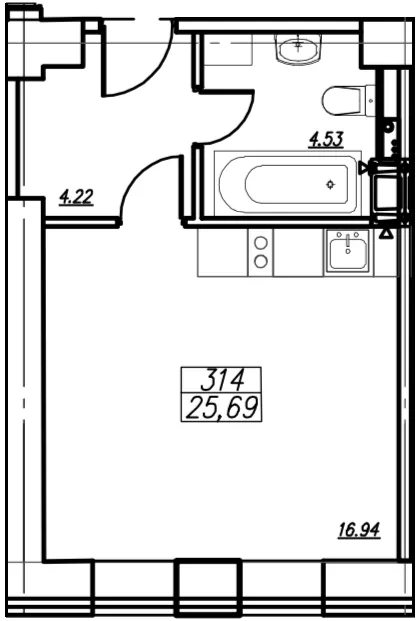    ОБЩЕСТВО: Общество с ограниченной ответственностью "А-ИНВЕСТ" Генеральный директор 		                           __________________________________/Стрижаков С.В.ИНВЕСТОР:   		__________________________________/Приложение №2 к договору инвестирования №от .0.202 года ПОЭТАЖНЫЙ ПЛАН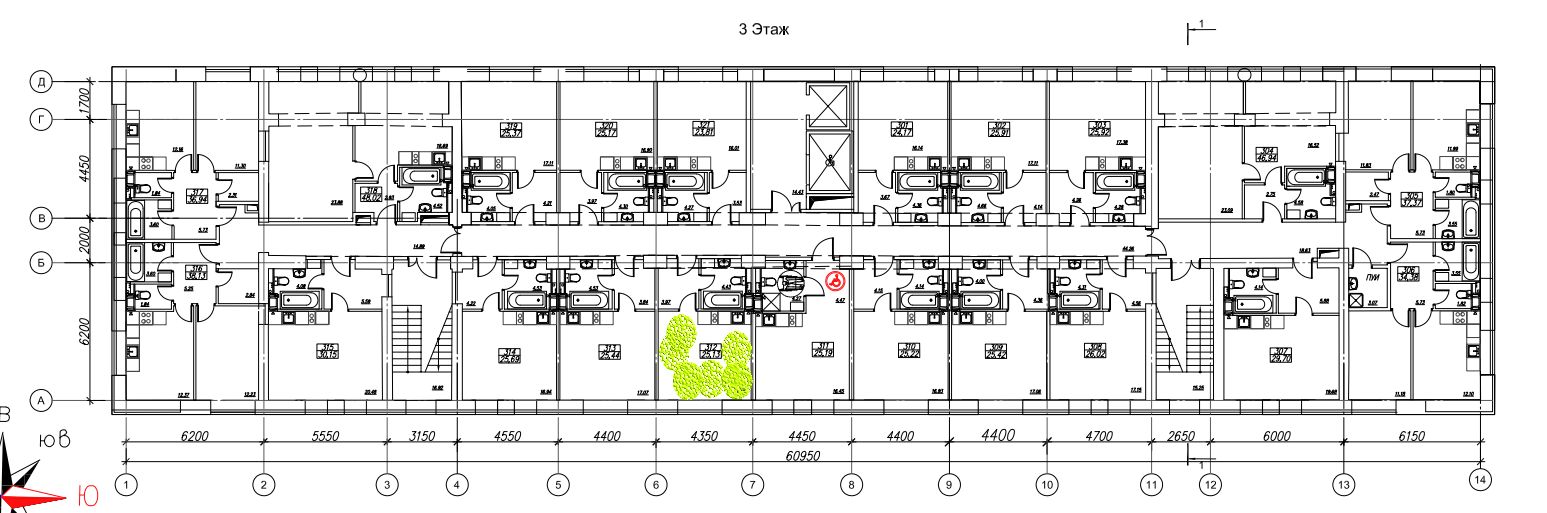 ОБЩЕСТВО: Общество с ограниченной ответственностью "А-ИНВЕСТ" Генеральный директор 		                           __________________________________/Стрижаков С.В.ИНВЕСТОР: 		__________________________________/